Kiwanis Club of Siloam Springs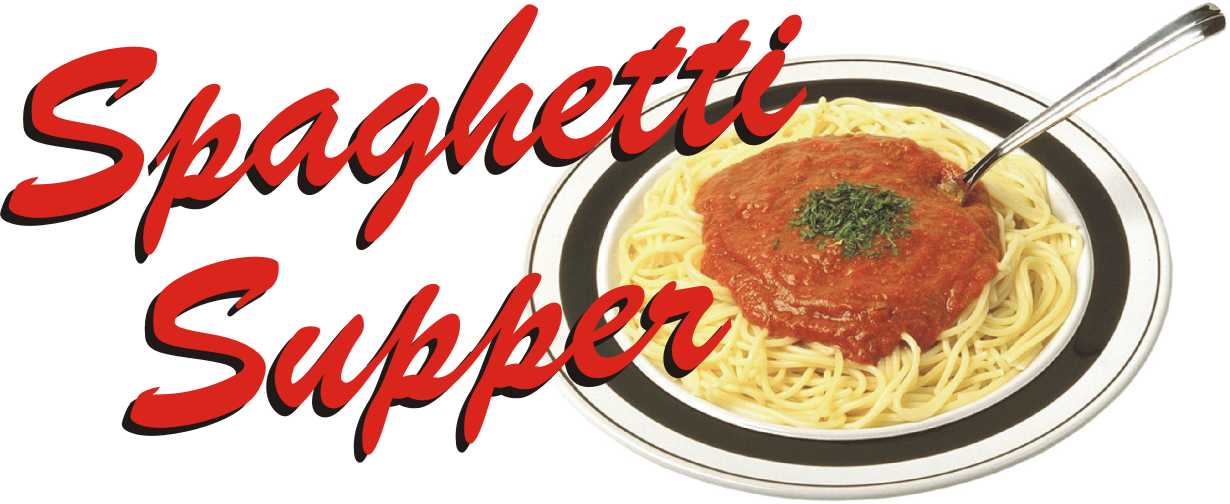 & Silent AuctionTuesday November 12, 20134:30 pm to 7:00 pmFirst United Methodist Church Fellowship Hall325 East Twin Springs St. (Behind Liberty Bank Downtown)$5.00 all you can eat Children 4 years old and under with paid adult: FreeEat in or carry out